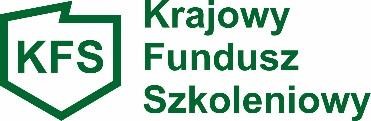 Krajowy Fundusz Szkoleniowy 
 w roku 2019 Priorytety wydatkowania KFS w roku 2019 Minister właściwy ds. pracy określił następujące priorytety wydatkowania KFS w 2019 r:  wsparcie kształcenia ustawicznego w zidentyfikowanych w danym powiecie lub województwie zawodach deficytowych; wsparcie kształcenia ustawicznego osób, które nie posiadają świadectwa dojrzałości; 3) wsparcie kształcenia ustawicznego pracowników pochodzących z grup zagrożonych ubóstwem lub wykluczeniem społecznym, zatrudnionych w podmiotach posiadających status przedsiębiorstwa społecznego, wskazanych na liście przedsiębiorstw społecznych prowadzonej przez MRPiPS, członków lub pracowników spółdzielni socjalnych pochodzących z grup, o których mowa w art. 4 ust 1 ustawy o spółdzielniach socjalnych lub pracowników Zakładów Aktywności Zawodowej; wsparcie kształcenia ustawicznego osób, które mogą udokumentować wykonywanie przez co najmniej 15 lat prac w szczególnych warunkach lub o szczególnym charakterze,                            a którym nie przysługuje prawo do emerytury pomostowej; wsparcie kształcenia ustawicznego instruktorów praktycznej nauki zawodu, nauczycieli kształcenia zawodowego oraz pozostałych nauczycieli, o ile podjęcie kształcenia ustawicznego umożliwi im pozostanie w zatrudnieniu; wsparcie kształcenia ustawicznego osób po 45 roku życia. Rada Rynku Pracy zdefiniowała następujące priorytety wydatkowania tzw. rezerwy KFS: wsparcie kształcenia ustawicznego pracowników Centrów Integracji Społecznej, Klubów Integracji Społecznej, Warsztatów Terapii Zajęciowej; wsparcie kształcenia ustawicznego osób z orzeczonym stopniem niepełnosprawności; wsparcie kształcenia ustawicznego w związku z zastosowaniem w firmach nowych technologii i narzędzi pracy. Wyjaśnienia MRPiPS do stosowania priorytetów wydatkowania KFS w 2019 roku AD. PRIORYTET nr 1 - środki KFS przeznacza się przede wszystkim na wsparcie  kształcenia ustawicznego w zidentyfikowanych w danym powiecie lub województwie zawodach deficytowych – bez zmian w stosunku do roku 2018 Przyjęte sformułowanie priorytetu nr 1 pozwala na sfinansowanie kształcenia ustawicznego w zawodach deficytowych w celu zapobiegania coraz bardziej widocznym na rynku lukom kompetencyjnym, utrudniającym rekrutację pracowników. Priorytet nr 1 obejmuje działania szkoleniowe zapobiegające utracie zatrudnienia                       i mające ułatwić tzw. rekrutację wewnętrzną na stanowiska w zawodach w których występują niedobory kadrowe.Wnioskodawca, który chce spełnić wymagania priorytetu nr 1 powinien udowodnić, 
że wskazana forma kształcenia ustawicznego dotyczy zawodu deficytowego na terenie danego powiatu bądź województwa. Zawody deficytowe będą identyfikowane na podstawie Barometru Zawodów 2019 
dla powiatu wołomińskiego publikowane na stronie;https://barometrzawodow.pl/pl/mazowieckie/prognozy-dla-powiatow/2019/wolominski .18..171....1....0.1.1.171 

AD. PRIORYTET nr 2 – wsparcie kształcenia ustawicznego osób, które nie posiadają 
świadectwa dojrzałości Wnioskodawca musi wykazać, że pracownik odbywający wnioskowaną formę kształcenia ustawicznego nie posiada egzaminu maturalnego (np. oświadczenie). AD. PRIORYTET nr 3 - wsparcie kształcenia ustawicznego pracowników pochodzących z grup zagrożonych ubóstwem lub wykluczeniem społecznym, zatrudnionych                                     w podmiotach posiadających status przedsiębiorstwa społecznego, wskazanych na liście przedsiębiorstw społecznych prowadzonej przez MRPiPS, członków lub pracowników spółdzielni socjalnych pochodzących z grup, o których mowa w art. 4 ust 1 ustawy                            o spółdzielniach socjalnych lub pracowników Zakładów Aktywności Zawodowej; 1) Podmioty uprawnione do korzystania z środków w ramach tego priorytetu to: Przedsiębiorstwa społeczne wpisane na listę przedsiębiorstw społecznych prowadzoną przez MRPiPS – lista ta jest dostępna pod adresem http://www.ekonomiaspoleczna.gov.pl/Lista,przedsiebiorstw,spolecznych,4069.html. Lista jest prowadzona, weryfikowana i uzupełniana przez MRPiPS, z tego względu nie ma konieczności prowadzenia dodatkowej weryfikacji na potrzeby ustalenia czy pracodawca aplikujący o wsparcie spełnia przesłanki niezbędne do uzyskania tego statusu, wystarczy jedynie sprawdzić, czy w momencie składania wniosku figuruje 
on na aktualnej liście PS. Status przedsiębiorstwa społecznego mogą uzyskać m.in. organizacje pozarządowe (np. fundacje i stowarzyszenia) spółki non-profit, spółdzielnie socjalne, a także kościelne osoby prawne.  Spółdzielnie socjalne - to podmioty wpisane do Krajowego Rejestru Sądowego, na tej podstawie można zweryfikować ich formę prawną. Niektóre spółdzielnie socjalne mogą uzyskać status przedsiębiorstwa społecznego. W takiej sytuacji ich uprawnienia do skorzystania ze wsparcia w ramach tego priorytetu można potwierdzić na podstawie listy przedsiębiorstw społecznych, o której mowa powyżej. Bez względu na to czy spółdzielnia socjalna posiada status przedsiębiorstwa społecznego, jest ona uprawniona do skorzystania ze środków w ramach tego priorytetu. Zakłady aktywności zawodowej - to podmioty, które mogą być tworzone przez gminę, powiat oraz fundację, stowarzyszenie lub inną organizację społeczną, decyzję 
o przyznaniu statusu zakładu aktywności zawodowej wydaje wojewoda. 2) Ze środków w ramach tego priorytetu korzystać mogą wybrani pracownicy podmiotów uprawnionych. W przypadku przedsiębiorstw społecznych będą to: osoby bezrobotne, absolwenci CIS i KIS, osoby ubogie pracujące tj. osoby wykonujące pracę, za którą otrzymują wynagrodzenie i której dochody nie przekraczają kryteriów dochodowych ustalonych w oparciu o próg interwencji socjalnej uprawniający do korzystania 
z pomocy społecznej, osoby opuszczające młodzieżowe ośrodki wychowawcze i młodzieżowe ośrodki socjoterapii, osoby opuszczające zakłady poprawcze i schroniska dla nieletnich, osoby korzystające ze świadczeń z pomocy społecznej zgodnie z ustawą z dnia 
12 marca 2004 r. o pomocy społecznej lub kwalifikujące się do objęcia wsparciem pomocy społecznej, tj. spełniające co najmniej jedną z przesłanek określonych w art. 7 ustawy z dnia 12 marca 2004 r. o pomocy społecznej, osoby, o których mowa w art. 1 ust. 2 ustawy z dnia 13 czerwca 2003 r. 
o zatrudnieniu socjalnym, osoby opuszczające pieczę zastępczą oraz pełnoletni członkowie rodzin przeżywających trudności w pełnieniu funkcji opiekuńczo-wychowawczych, 
o których mowa w ustawie z dnia 9 czerwca 2011 r. o wspieraniu rodziny i systemie pieczy zastępczej, osoby z niepełnosprawnością – osoby z niepełnosprawnością w rozumieniu Wytycznych w zakresie realizacji zasady równości szans i niedyskryminacji, w tym dostępności dla osób z niepełnosprawnościami oraz zasady równości szans kobiet 
i mężczyzn w ramach funduszy unijnych na lata 2014-2020, członkowie gospodarstw domowych sprawujący opiekę nad osobą 
z niepełnosprawnością, o ile co najmniej jeden z nich nie pracuje ze względu 
na konieczność sprawowania opieki nad osobą z niepełnosprawnością, osoby niesamodzielne, osoby bezdomne lub dotknięte wykluczeniem z dostępu do mieszkań w rozumieniu Wytycznych w zakresie monitorowania postępu rzeczowego realizacji programów operacyjnych na lata 2014-2020, osoby odbywające kary pozbawienia wolności,  osoby korzystające z PO PŻ. W przypadku spółdzielni socjalnych będą to: osoby bezrobotne;  absolwenci CIS i KIS; osoby niepełnosprawne; osoby do 30. roku życia oraz po ukończeniu 50. roku życia, posiadające status osoby poszukującej pracy, bez zatrudnienia w rozumieniu ustawy z dnia 
20 kwietnia 2004 r. o promocji zatrudnienia i instytucjach rynku pracy; osoby, o których mowa w art. 49 pkt 7 ustawy z dnia 20 kwietnia 2004 r. o promocji zatrudnienia i instytucjach rynku pracy; osoby poszukujące pracy niepozostające w zatrudnieniu lub niewykonujące innej pracy zarobkowej; osoby usamodzielniane, o których mowa w art. 140 ust. 1 i 2 ustawy z dnia 9 czerwca 2011 r. o wspieraniu rodziny i systemie pieczy zastępczej (Dz.U. z 2018 r. poz. 998 i 1076). W przypadku Zakładów Aktywności Zawodowej do skorzystania ze wsparcia w ramach tego priorytetu uprawnieni sią wszyscy pracownicy. W przypadku spółdzielni socjalnych i przedsiębiorstw społecznych, za osoby o których mowa w pkt. 2 należy uznać te osoby, które przed podjęciem zatrudnienia 
w przedsiębiorstwie społecznym lub spółdzielni socjalnej spełniały określone przesłanki. Dotyczy to w szczególności osób bezrobotnych oraz osób poszukujących pracy (w tym przed ukończeniem 30 r.ż.). Pracodawca wnioskujący o środki z KFS w ramach tego priorytetu powinien oświadczyć, że będą one przeznaczone na kształcenie ustawiczne pracownika pochodzącego z grup zagrożonych ubóstwem lub wykluczeniem społecznym, o których mowa w pkt 2. AD. PRIORYTET nr 4 - wsparcie kształcenia ustawicznego osób, które mogą udokumentować wykonywanie przez co najmniej 15 lat prac w szczególnych warunkach lub o szczególnym charakterze, a którym nie przysługuje prawo do emerytury pomostowej; Priorytet ten promuje działania wobec osób pracujących w warunkach niszczących zdrowie i w szczególności  powinien objąć osoby, które nie mają prawa do emerytury pomostowej (w stosunku do lat poprzednich nie ma tu żadnych zmian).  Wykaz prac w szczególnych warunkach stanowi załącznik nr 1, a prac o szczególnym charakterze - załącznik nr 2 do ustawy z dnia 19 grudnia 2008 roku o emeryturach pomostowych (Dz. U. z 2008 Nr 237, poz. 1656 z późn. zm.) AD. PRIORYTET nr 5 - wsparcie kształcenia ustawicznego instruktorów praktycznej nauki zawodu, nauczycieli kształcenia zawodowego oraz pozostałych nauczycieli, 
o ile podjęcie kształcenia ustawicznego umożliwi im pozostanie w zatrudnieniu; W ramach tego priorytetu środki KFS będą mogły sfinansować obowiązkowe szkolenia branżowe nauczycieli teoretycznych przedmiotów zawodowych i nauczycieli praktycznej nauki zawodu zatrudnionych w publicznych szkołach prowadzących kształcenie zawodowe oraz w publicznych placówkach kształcenia ustawicznego i w publicznych centrach kształcenia zawodowego – prowadzonych zarówno przez jednostki samorządu terytorialnego jak również przez osoby fizyczne i osoby prawne niebędące jednostkami  samorządu terytorialnego. W przypadku szkoleń dla nauczycieli innych niż nauczyciele zawodu, status prawny szkoły kierującej na szkolenie nie jest istotny. Wnioskodawcą może być zarówno szkoła publiczna jak i niepubliczna.  Z dofinansowania w ramach priorytetu mogą korzystać zarówno nauczyciele zatrudnieni na podstawie ustawy Karta nauczyciela jak i na podstawie innych umów spełniających wymogi  KFS (tj. umowy pozwalające na zachowanie statusu pracownika). Przy występowaniu o wsparcie na szkolenia nieobowiązkowe dla nauczycieli należy wykazać (wystarczy oświadczenie), że przekwalifikowanie bądź nabycie nowych uprawnień czy umiejętności pozwoli na pozostanie danego nauczyciela w dotychczasowym zawodzie. Nie ma potrzeby zobowiązywać wnioskodawcy do zatrudnienia danego nauczyciela przez określony czas. AD PRIORYTET nr 6 - wsparcie kształcenia ustawicznego osób po 45 roku życia. W ramach niniejszego priorytetu środki KFS będą mogły sfinansować kształcenie ustawiczne osób wyłącznie  w wieku powyżej 45 roku życia (zarówno pracodawców, jak i pracowników).  Decyduje wiek osoby, która skorzysta z kształcenia ustawicznego, w momencie składania przez pracodawcę wniosku o dofinansowanie w PUP.  PRIORYTETY RADY RYNKU PRACY WYDATKOWANIA 20% REZERWY KFS WAŻNE: Pracodawca aby skorzystać ze środków rezerwy KFS musi spełnić wyłącznie wymagania priorytetów wydatkowania rezerwy, określonych przez Radę Rynku Pracy.  AD. PRIORYTET a) wsparcie kształcenia ustawicznego pracowników Centrów Integracji Społecznej, Klubów Integracji Społecznej, Warsztatów Terapii Zajęciowej. W ramach tego priorytetu wspierani będą pracownicy Centrów Integracji Społecznej (CIS), Klubów Integracji Społecznej (KIS), Warsztatów Terapii Zajęciowej (WTZ). CIS i KIS to jednostki prowadzone przez JST, organizacje pozarządowe, podmioty kościelne lub spółdzielnie socjalne osób prawnych. Centra i kluby integracji społecznej zatrudniają kadrę odpowiedzialną za reintegrację społeczną i zawodową uczestników.  Wojewoda decyduje o przyznaniu statusu CIS a także prowadzi rejestr tych podmiotów. Ponadto wojewoda prowadzi również rejestr KIS. CIS może prowadzić działalność wytwórczą, handlową lub usługową oraz działalność wytwórczą w rolnictwie. W związku z tym Centrum zatrudnia pracowników odpowiedzialnych za prowadzenie danej działalności, a ponadto pracownika socjalnego, instruktorów zawodu oraz inne osoby prowadzące reintegrację społeczną                 i zawodową. WTZ mogą być tworzone, przez fundacje, stowarzyszenia i inne podmioty. Działają one w celu rehabilitacji społecznej i zawodowej osób niepełnosprawnych. Podmiot prowadzący WTZ zawiera z samorządem powiatu umowę regulującą między innymi warunki i wysokość dofinansowania kosztów utworzenia i działalności warsztatu ze środków PFRON.  W WTZ zatrudnieni są psycholodzy, instruktorzy terapii zajęciowej, specjaliści do spraw rehabilitacji lub rewalidacji. Ponadto WTZ może zatrudniać: pielęgniarkę lub lekarza, pracownika socjalnego, instruktora zawodu, a także inne osoby niezbędne                    do prawidłowego funkcjonowania warsztatu. Pracodawcy zamierzający skorzystać z tego priorytetu powinni wykazać,                                      że współfinansowane ze środków KFS działania zmierzające do podniesienia kompetencji pracowników związane są z ich zadaniami realizowanymi w CIS, KIS lub WTZ.  AD. PRIORYTET b) wsparcie kształcenia ustawicznego osób z orzeczonym stopniem niepełnosprawności Wnioskodawca składający wniosek o środki w ramach powyższego priorytetu powinien udowodnić (przedstawić orzeczenie o niepełnosprawności kandydata na szkolenie bądź oświadczenie o posiadaniu takiego orzeczenia) posiadanie przez kandydata na szkolenie orzeczenia o niepełnosprawności.  AD. PRIORYTET c) wsparcie kształcenia ustawicznego w związku z zastosowaniem                     w firmach nowych technologii i narzędzi pracy. Wnioskodawca, który chce spełnić wymagania priorytetu b) powinien udowodnić,                   że     w ciągu jednego roku przed złożeniem wniosku bądź w ciągu trzech miesięcy po jego złożeniu zostały/zostaną zakupione nowe maszyny i narzędzia, bądź będą wdrożone nowe technologie i systemy, a pracownicy objęci kształceniem ustawicznym będą wykonywać nowe zadania związane z wprowadzonymi/ planowanymi                                          do wprowadzenia zmianami. Należy jednak pamiętać, że wskazane wyżej terminy nie są sztywne. Ostateczna decyzja w tej sprawie należy do urzędu pracy i zależy przede wszystkim od jednostkowej oceny sytuacji (np. termin dostawy sprzętu, dostępne terminy szkolenia). Nie przygotowano zamkniętej listy dokumentów, na podstawie których powiatowy urząd pracy ma zdecydować, czy złożony wniosek wpisuje się w priorytet nr 2.  Stosowna decyzja ma zostać podjęta na podstawie jakiegokolwiek wiarygodnego dokumentu dostarczonego przez wnioskodawcę, np. kopii dokumentów zakupu, decyzji dyrektora/ zarządu o wprowadzeniu norm ISO, itp., oraz logicznego i wiarygodnego uzasadnienia.   Wsparciem kształcenia ustawicznego w ramach priorytetu nr 2 można objąć jedynie pracownika, który w ramach wykonywania swoich zadań zawodowych/ na stanowisku pracy korzysta lub będzie korzystał z nowych technologii i narzędzi pracy. 